RKP: 3210Matični broj:	03331369OIB: 81776072137Grad: BjelovarUlica: Šetalište dr. Ivše Lebovića 40Razina: 11Razdjel: 109Šifra djelatnosti: 8423Šifra grada: 024Oznaka Razdoblja: 01.01.-31.12.2023. godineZakonski predstavnik:  Drago IvančićBilješke sastavila: Senija Šimunović, voditelj Pododsjeka financijsko-knjigovodstvenih poslovaB I LJ E Š K EUZ GODIŠNJE FINANCIJSKO IZVJEŠĆE 01.01.-31.12.2023. GODINEUVOD:Osnovna djelatnost :Poslovi izvršavanja kazne zatvora prema odredbama Zakonu o izvršavanju kazne zatvora za punoljetne osobe kojima je izrečena kazna zatvora u kaznenom, prekršajnom ili drugom sudskom postupku, te punoljetne osobe kojima je izrečena novčana kazna u kaznenom postupku, prekršajnom ili drugom sudskom postupku zamijenjena kaznom zatvora.Zatvor u Bjelovaru je ustrojstvena jedinica Uprave za zatvorski sustav i probaciju Ministarstva pravosuđa i uprave.Rad Zatvora u Bjelovaru financira se iz sredstava Državnog proračuna, a kada je to moguće i iz  ostvarenih vlastitih prihoda,  te prihoda posebne namjene.Sukladno zakonskim odredbama zatvorenike se potiče na rad i omogućuje im se rad temeljem Zakona o izvršavanju kazne zatvora ( Narodne novine 14/2021) i Pravilnika o radu i raspolaganju novcem zatvorenika (Narodne novine br. 67/2022).Ostvarivanje i trošenje vlastitih prihoda vrši se u skladu sa Pravilnikom o mjerilima i načinu korištenja nenamjenskih donacija i vlastitih prihoda proračunskih korisnika iz nadležnosti Ministarstva pravosuđa i uprave ( Narodne novine 67/2023).B I L J E Š K EUZ BILANCU SA STANJEM 31.12.2023. GODINEBILJEŠKA BROJ 1.ŠIFRA B001 -	IMOVINAŠIFRA B002 -	NEFINANCIJSKA IMOVINAUkupna vrijednost nefinancijske imovine na dan 31. prosinca 2023. godine iznosi 712.174,54 eura  i veća je za 4,43 % u odnosu na stanje 01. siječnja 2023., a odnosi se na:ŠIFRA 02 - Proizvedena dugotrajna imovina  u iznosu od 688.553,78 eura.U odnosu na stanje 01. siječnja 2023. godine iskazana vrijednost veća je za 16.589,38 eura, odnosno 2,47 %.ŠIFRA 021 -  Građevinski objekti;   u odnosu na stanje 01. siječnja 2023. godine  iskazana je vrijednost manja za obračunatu amortizaciju u 2023. godini u iznosu od 12.122,74 eura, te iznosi 616.991,10 eura. Izvršena korekcija stanja na 01.01.2023. godine na kontu 0214 za  iznos + 0,01 centa u odnosu na stanje bilance 31.12.2022. godine koje je utvrđeno preračunom kuna u eure i primjenom tečaja za konverziju 7,53450 zbog usklađivanja sa analitičkom evidencijom osnovnih sredstava.Izvršena korekcija stanja na 01.01.2023. godine na kontu 02921 za iznos + 0,04 centa u odnosu na stanje bilance 31.12.2022. godine koje je utvrđeno preračunom kuna u eure i primjenom tečaja za konverziju 7,53450 zbog usklađivanja sa analitičkom evidencijom osnovnih sredstava.ŠIFRA 022  - Postrojenja i oprema;  iskazana je u vrijednost od 68.113,54 eura te uključuje ;ŠIFRA 0221 –  Uredsku opremu i namještaj;   u odnosu na stanje 01. siječnja 2023. godine iskazana vrijednost veća je za 3.806,93 eura iz razloga nove nabave u iznosu od 4.135,83 eura i rashodovanja imovine u iznosu od 328,90 eura. ŠIFRA 0222 – Komunikacijsku opremu;  u odnosu na stanje 01. siječnja 2023. godine iskazana je vrijednost veća za iznos od 3.172,39 eura iz razloga nabave nove imovine u navedenom iznosu.ŠIFRA 0223 – Opremu za održavanje i zaštitu;  u odnosu na stanje 01. siječnja 2023. godine iskazana je vrijednost veća za iznos od 26.136,14 eura iz razloga nove nabave imovine u navedenom iznosu.ŠIFRA 0224 – Medicinska i laboratorijska oprema; u odnosu na stanje 01. siječnja 2023. godineiskazana je vrijednost veća za iznos od 1.292,22 eura za nove nabave.ŠIFRA 0225 –  Instrumente, uređaje i strojeve;  u odnosu na  stanje 01. siječnja 2023. godine       iskazana vrijednost je veća za iznos od 12.216,39 eura za novonabavljenu imovinu.-    ŠIFRA 0226 – Sportsku opremu;  u odnosu na stanje 01. siječnja 2023. godine iskazna      vrijednost je veća za iznos od 955,39 eura za novonabavljenu imovinu.-    ŠIFRA 0227 – Uređaji, strojevi i oprema za ostale namjene; u odnosu na  stanje 01. siječnja      2023. godine iskazana je vrijednost manja za iznos od 174,00 eura zbog rashodovanja imovine      u spomenutom iznosu.Izvršena korekcija stanja na 01.01.2023. godine na kontu 0225 za iznos + 0,01 centa u odnosu na stanje bilance 31.12.2022. godine koje je utvrđeno preračunom kuna u eure i primjenom tečaja za konverziju 7,53450 zbog usklađivanja sa analitičkom evidencijom osnovnih sredstava.Izvršena korekcija stanja na 01.01.2023. godine na kontu 02922 za iznos  - 0,12 centa u odnosu na stanje bilance 31.12.2022. godine koje je utvrđeno preračunom kuna u eure i primjenom tečaja za konverziju 7,53450 zbog usklađivanja sa analitičkom evidencijom osnovnih sredstava.      Ukupna amortizacija postrojenja i opreme za 2023. godinu iznosi 17.191,08 eura.      Na ispravku vrijednosti postrojenja i oprema knjižen je i iznos od 910,20 eura za primljenu      bez naknade informatičku opremu temeljem odluke ministarstva.ŠIFRA 023 – Prijevozna sredstva u cestovnom prometu u odnosu na početno stanje 01.siječnja 2023 godine iskazana vrijednost je veća za evidentirani iznos primljenoga rabljenoga vozila iz zatvorskoga sustava i to u iznosu od 10.883,90 eura, a umanjena za obračunatu amortizaciju u iznosu od 1.094,96 eura, knjiženi ispravak vrijednosti za primljeno vozilo u iznosu od 10.883,90 eura i tako navedena imovina iznosi 3.449,14 eura.Izvršena korekcija stanja na 01.01.2023. godine na kontu 0231 za  iznos + 0,01 centa u odnosu na stanje bilance 31.12.2022. godine koje je utvrđeno preračunom kuna u eure i primjenom tečaja za konverziju 7,53450 zbog usklađivanja sa analitičkom evidencijom osnovnih sredstava.Izvršena korekcija stanja na 01.01.2023. godine na kontu 02923 za iznos  + 0,01 centa u odnosu na stanje bilance 31.12.2022. godine koje je utvrđeno preračunom kuna u eure i primjenom tečaja za konverziju 7,53450 zbog usklađivanja sa analitičkom evidencijom osnovnih sredstava-     ŠIFRA 042 – Sitan inventar i auto gume u upotrebi u odnosu na  stanje 01. siječnja 2023.      godine iskazana vrijednost je veća za  iznos od 3.087,62 eura što se odnosi na nove nabave      inventara u iznosu od 2.545,52 eura i auto guma u iznosu od 542,10 eura, uz istovremeno      isknjižavanje inventara u iznosu od 2.743,94 eura.ŠIFRA 061 - Zalihe za obavljanje djelatnosti iznose 13.758,96 eura i u odnosu na stanje 01. siječnja 2023. godine iskazana vrijednost je veća za iznos od 3.788,90 eura i odnosi se na sve zalihe nabavljenih roba i materijala za redovno obavljanje djelatnosti.Izvršena korekcija stanja na 01.01.2023. godine na kontu 061 za  iznos + 0,05 centa u odnosu na stanje bilance 31.12.2022. godine koje je utvrđeno preračunom kuna u eure i primjenom tečaja za konverziju 7,53450 zbog usklade sa analitičkom evidencijom materijalnog knjigovodstva.BILJEŠKA BROJ 2.ŠIFRA 1 -	FINANCIJSKA IMOVINAFinancijska imovina ukupno iznosi 249.800,69 eura i povećana je za 56,36 % u odnosu na stanje 01.01. 2023. godine.Financijska imovina odnosi se na:-   ŠIFRA 11 - Novac u banci i blagajni koji je u odnosu na stanje 01. siječnja 2023. godine iskazan u      većem iznosu za  22.575,32 eura i iznosi 39.326,07 eura.-  ŠIFRA 123 – Potraživanja od zaposlenih u odnosu na stanje 01. siječnja 2023. godine ostala su     ista iznose 244,81 euro, te su predmet sudskog postupka.-  ŠIFRA 129 - Ostala potraživanja u iznosu od 32.929,75 eura  su u odnosu na  stanje 01.siječnja    2023. godine veća za iznos od 12.215,23 eura zbog povećanja potraživanja za refundacije    bolovanja od HZZO-a.-   ŠIFRA 16  – Potraživanja za prihode poslovanja u iznosu od 2.260,94 eura, koja su u odnosu na stanje 01. siječnja 2023. godine iskazana u manjem iznosu za 992,68 eura i odnose se na potraživanja  za prihode od  kamata, prihode od pruženih usluga s osnove rada zatvorenika, potraživanja s osnove prehrane zaposlenika  i potraživanja za ostale prihode. Navedena potraživanja ispravljena su za iznos  od 48,48 eura.-  ŠIFRA 191 – Rashodi budućih razdoblja u iznosu od 353,86 eura su u odnosu na stanje 01. siječnja 2023. godine manji za iznos od 44,89 eura, a odnose se na plaćeni iznos cestarine na uređaju ENC i vremenska razgraničenja troškova osiguranja vozila.-  ŠIFRA 193 – Kontinuirani rashodi budućih razdoblja u iznosu od 174.685,26 eura su u odnosu na stanje 01. siječnja 2023. godine veći za iznos od 56.287,99 eura i odnose se na obračunata primanja zaposlenih koja će  teretiti rashode slijedećeg obračunskog razdoblja.BILJEŠKA BROJ 3.ŠIFRA 231 – OBVEZE ZA ZAPOSLENEIskazane su u iznosu od 172.774,08 eura i veće su za apsolutni iznos od 55.918,99 eura u odnosu na stanje 01. siječnja 2023. godine, a odnose se na obveze za obračunatu plaću za 12 mjesec 2023. godine, obračunat prijevoz na posao i s posla i terenski rad, te ostale rashode za zaposlene.ŠIFRA 232 – OBVEZE ZA MATERIJALNE RASHODEIskazane su u iznosu od 20.384,54 eura, a manje su za iznos od 3.516,50 eura u odnosu na stanje 01. siječnja 2023. godine. Navedene obveze uključuju naknade za službena putovanja u iznosu od 183,09 eura, za obračunat prijevoz na posao i s pola za 12. mjesec 2023. godine u iznosu od 2.718,38 eura, obveze za materijale i usluge nabavljene za redovito poslovanje u iznosu od 15.256,49 eura, obveze po ugovorima od djelu u iznosu od 966,66 eura i obveze za naknade za rad zatvorenika za 12. mjesec 2023. godine u iznosu od 1.259,92 eura.ŠIFRA 234 – OBVEZE ZA FINANCIJSKE RASHODEIskazane su u iznosu od 130,64 eura i odnose se na obveze po računima HPB-a za platni promet.ŠIFRA 239 -	OSTALE TEKUĆE OBVEZE Ostale tekuće obveze iskazane su u ukupnom iznosu od 31.878,95 eura i u odnosu na stanje 01. siječnja 2023. godine veće su za iznos od 12.314,94 eura. Odnose se  na obveze za povrat u proračun za više doznačena sredstva u 2023. godini u iznosu od 21,42 eura i  obveze za povrat u proračun za iskazana potraživanja od zaposlenih u iznosu od 244,80 eura.Navedeni iznos uključuje i obveze za povrat u proračun s osnove refundacije bolovanja od HZZO-au iznosu od 31.612,73 eura.ŠIFRA 24  - OBVEZE ZA NABAVU NEFINANCIJSKE IMOVINEIskazane su u iznosu od 348,00 eura i odnose se na obvezu plaćanja po računu za nabavljenu komunikacijsku opremu – uređaj za prevođenje.ŠIFRA 291 -  ODGOĐENO PLAĆANJE RASHODAOdgođeno plaćanje rashoda u iznosu od 252,13 eura odnosi se na evidentirane rashode za koje nisu zaprimljeni računi i odluke, a iskazani su kao ostali nespomenuti rashodi poslovanja za novčane nagrade zatvorenika, rashodi materijala za održavanje i sitnog inventara iz 2023. godine i ranijih godina.ŠIFRA 911 – VLASTITI IZVORIIzvršena korekcija stanja na 01.01.2023. godine na kontu 911 za + 0,14 centa u odnosu na stanje bilance 31.12.2022. godine koje je utvrđeno preračunom kuna u eure i primjenom tečaja za konverziju 7,53450 zbog usklade sa analitičkom evidencijama.BILJEŠKA BROJ 4.REZULTAT POSLOVANJAUkupno ostvareni višak prihoda na dan 31.12.2023. iznosi 21.771,41 eura iskazan na ŠIFRI 922.Zbog usklađivanja analitičkih evidencija s glavnom knjigom za uspostavljanje ravnoteže bilance izvršena je korekcija rezultata kto 92211 Višak prihoda poslovanja za + 0,01 centa u početnom stanju bilance na datum 01.01.2023. godine.ŠIFRA 96	OBRAČUNATI PRIHODI POSLOVANJAObračunati prihodi poslovanja ukupno iznose 2.260,94 eura i manji su za 992,68 eura, odnosno 30,51 % od stanja 01. siječnja 2023. godine, a odnose se na obračunate financijske prihode od zateznih kamata u iznosu od 80,54 eura, prihode od pruženih usluga u iznosu od 2.156,10 eura i ostale prihode u iznosu od 24,30 eura.Izvršena korekcija stanja na 01.01.2023. godine na kontu 96 za + 0,01 centa u odnosu na stanje bilance 31.12.2022. godine koje je utvrđeno preračunom kuna u eure i primjenom tečaja za konverziju 7,53450 zbog usklade sa kto 16.ŠIFRA 991	IZVANBILANČNI ZAPISIEvidentirani vanbilančni zapisi u iznosu od 158.910,40 eura uključuju  potencijalne obveze s osnove sudskih sporova u iznosu od 39.165,90 eura, vrijednost stanova koji su sa bilančne pozicije preneseni na vanbilančne pozicije u iznosu od 26.935,34 eura, evidentiranu tuđu imovinu – automobile u iznosu od 41.327,39 eura, novčani polog zatvorenika,odnosno novčana sredstva evidentirana na žiro-računu i blagajni zatvorenika, te sustavu telefoniranja u iznosu od 33.233,46 eura, zalihu namirnica i drugog materijala koja je proizašla iz opskrbe u sustavu u iznosu od 2.835,92 eura i zalihu na skladištu odora i opreme pravosudne policije u iznosu od 15.412,39 eura.Izvršena korekcija stanja na 01.01.2023. godine na kontu 996 za + 0,01 centa u odnosu na stanje bilance 31.12.2022. godine koje je utvrđeno preračunom kuna u eure i primjenom tečaja za konverziju 7,53450 zbog usklade sa kto 991.B I LJ E Š K EUZ IZVJEŠTAJ OPRIHODIMA I RASHODIMA, PRIMICIMA I IZDACIMA ZA RAZDOBLJE01.01.– 31.12.2023. GODINEBILJEŠKA 1ŠIFRA 6	PRIHODI POSLOVANJAOstvareni prihodi poslovanja tekuće godine na dan 31. prosinca 2023. godine iznose 1.997.410,56 eura i veći su za 21.08 % od ostvarenog u izvještajnom razdoblju prethodne godine, što je rezultat više evidentiranih prihoda iz nadležnog proračuna i to za iznos od 341.453,10 eura odnosno 21,69 %. Ukupna realizacija vlastitih prihoda od pruženih usluga u 2023. godini u odnosu na prethodnu proračunsku godinu evidentirana je također u većem iznosu za 8.415,55 eura odnosno 31,41 % zbog većega radnog angažiranja zatvorenika kod vanjskih poslodavaca osnovom sklopljenih ugovora , ali i s osnove pripreme toplog obroka za prehranu zaposlenika. ŠIFRA 614 POREZI NA ROBU I USLUGEU tekućoj godini na navedenoj poziciji iskazan je podatak u iznosu od 44.294,39 eura dok  u je prethodnoj godini iskazan iznos od 45.972,80 eura. Navedeni prihod odnosi se na doznačena sredstva za provođenje programa tri udruge i to; udruge IGRA za pružanje rehabilitacijsko-edukacijske i psiho-socijalno-pedagoške pomoći s nazivom projekta „ Nije IGRA raditi u zatvorskom sustavu i probaciji – edukacija za službenike iz Realitetne terapije i Teorije izbora u iznosu od 10.658,97 eura, udruge „Hrvatsko udruženje za bihevioralno-kognitivne terapije“ s nazivom projekta „Edukacija službenika zatvorskog i probacijskog sustava kognitivno-bihevioralne strategije za samoregulaciju emocija u iznosu od 8.550,81 eura i udruge Centar za mentalno zdravlje s nazivom projekta „Jačanje stručnih kapaciteta službenika Zatvorskog sustava i probacije“ u iznosu od 25.084,61 eura.ŠIFRA 64  – PRIHODI OD IMOVINENavedeni prihodi u ukupnom iznosu od 33,78 eura ostvareni su s osnova naplaćenih zateznih kamata za pružene usluge u iznosu od 32,07 eura i kamata na depozite po viđenju u iznosu od 1,71 eura.ŠIFRA 65  -  PRIHODI OD UPRAVNIH I ADMINISTRATIVNIH PRISTOJBI,  PRISTOJBI PO POSEBNIM PROPISIMA I NAKNADAPrihod evidentiran s osnove sufinanciranja troškova sprovođenja zatvorenika u iznosu od 1.047,65 eura i prihodi po posebnim propisima u iznosu od 55,00 eura .ŠIFRA 66 – PRIHODI OD PRODAJE PROIZVODA I ROBE, TE PRUŽENIH USLUGA I PRIHODI OD DONACIJAPrihodi u iznosu od 36.046,75 eura kao:prihodi od pruženih usluga u iznosu od 35.210,97 eura,prihodi od primljenih tekućih donacija u iznosu od 278,35 eura za stručnu literaturu i društvene igre od udruge HUBIKOT,prihodi od primljenih kapitalnih donacija u iznosu od 557,43 eura za tablete s aplikacijama i slušalicama od udruge HUBIKOT. ŠIFRA 68 – KAZNE, UPRAVNE MJERE I OSTALI PRIHODI-  Iskazan prihod u iznosu od 85,67 eura  odnosi se na prihode s osnova primljenih naknada za prodaju upotrebljivoga otpada.BILJEŠKA 2ŠIFRA 3  - RASHODI POSLOVANJAUkupni rashodi poslovanja tekuće godine iznose 1.919.969,92 eura i veći su za apsolutni iznos od 292.752,16 eura u odnosu na ostvareno u prethodnom izvještajnom razdoblju kada su iznosili 1.627.217,76 eura odnosno za 17,99 %.ŠIFRA 31  Rashodi za zaposlene iznose 1.552.471,66 eura i veći su za 22,17 % u odnosu na prethodno razdoblje, odnosno apsolutni iznos od 281.719,07 eura. Na povećanje rashoda zaposlenih  utjecalo je povećanje osnovice plaće koje se dogodilo dva puta tako da je osnovica u razdoblju  od 01.01.2023. – 31.03.2023. godine iznosila 884,39 eura. U razdoblju od 01.04.2023. – 30.09.2023. godine iznosila je 902,08 eura i povećana je za 2%., dok je u razdoblju od 01.10.2023. – 31.12.2023. godine iznosila 947,18 eura i povećana je za 5%. Povećanje rashoda za zaposlene nastalo je i s osnove uvođenja privremenog dodatka na plaću koji se počeo obračunavati s isplatom plaće u lipnju 2023. godine pa sve do prosinca 2023. godine, kao i zbog obračuna dodatka za državne službenike i namještenike počevši s isplatom plaće u kolovozu 2023. godine pa sve do prosinca 2023. godine.    Povećanje rashoda nastalo je i s osnove novoga zapošljavanja kojim je broj izvršitelja u zatvoru povećan u odnosu na obračunsko razdoblje 2022. godine za jednog službenika pravosudne policije  u ožujku 2023. godine i jednog službenika pravosudne policije u srpnju 2023. godine.  Povećanjeje nastalo i s osnove zapošljavanja jedne službenice u odjelu tretmana u prosincu 2023. godine.Tijekom 2023. godine u lipnju jedan službenik pravosudne policije otišao je u mirovinu.  Navedeni rashodi su uvećani i s osnove obračuna minulog rada za svakog službenika tijekom izvještajnog razdoblja koji se povećava za 0,5 % navršavanjem pune godine radnog staža, zbog stjecanja prava primjene dodatka za vjernost u državnoj službi, zbog postavljanja u više zvanje jednog državnog službenika, te zbog promjene statusa jednog državnog službenika pravosudnog policajca koji je prestao biti vježbenik.Iznos obračunatih rashoda zaposlenih s osnove prekovremenoga rada u tekućem obračunskom razdoblju veći je u odnosu na obračunat prekovremeni rad u obračunskom razdoblju 2022. godine za apsolutni iznos  od 12.219,50 eura. Povećanje ovih rashoda proizlazi iz povećanja ukupnog broja prekovremenih sati u tekućem obračunskom razdoblju 2023. godine kada su isti iznosili 4.306 sati dok su prekovremeni sati u 2022. godini iznosili 3.598 sati što čini povećanje od 708 sati.Ostali rashodi za zaposlene u odnosu na prethodno obračunsko razdoblje veći su za iznos 18.140,86 eura od odnosno 52,97 % i proizlaze iz isplata stečenih osnovom prava zaposlenika iz temeljnog Kolektivnog ugovora. Znatno povećanje ovih rashoda proizlazi iz isplate otpremnine u 2023. godini u iznosu od 3.888,90 eura koje u 2022. godini nije bilo, ali i s osnove isplaćenih nagrada, darova i regresa za godišnji odmor obzirom na povećanje iznosa koji su utvrđeni kao pravo sklapanjem dodataka Kolektivnom ugovoru za državne službenike i namještenike.ŠIFRA 32 - Materijalni rashodi veći  su za  4,07 %  u odnosu na prethodno obračunsko razdoblje i ukupno iznose 322.131,64 eura, a posebno se izdvajaju slijedeći rashodi:ŠIFRA 3211 – Rashodi za službena putovanja veći su u odnosu na ostvarene u prethodnom obračunskom razdoblju za 14,76 %, odnosno apsolutni iznos od 258,08 eura i posljedica su većeg broja upućivanja službenika na putovanja, što je posljedično navedenom uzrokovalo veće rashode  s osnove dnevnica, smještaja, ali i prijevoza na služenom putu upućivanjem na putovanja korištenjem vlastitih osobnih vozila ili javnim prijevozom uz mogućnost korištenja vlastitog vozila uz naknadu rashoda u visini cijene karte javnoga prijevoza.ŠIFRA 3212 – Naknade za prijevoz, za rad na terenu i odvojeni život veće su u odnosu na ostvarene rashode u prethodnom obračunskom razdoblju za 30,16 %, odnosno apsolutni iznos od 7.927,05 eura i posljedica su prvenstveno više isplaćenih naknada za prijevoz na poslao i s posla što je u 2023. godini povećanje od 5.457,66 eura  obzirom na zapošljavanje službenika tijekom 2022. godine koji putuje do udaljenog mjesta prebivališta uz  primjenu visine naknade za prijevoz na posao i s posla po kilometru u utvrđenom iznosu na mjesečnoj razini u skladu sa odredbama izmijenjenog Kolektivnoga ugovora uvažavajući i odredbe o usklađenju rasta cijene goriva svakog posljednjeg utorka u mjesecu. Povećanje rashoda tekućeg razdoblja proizlazi i iz obračunatog terenskog rada službenika pravosudne policije temeljem naloga za sprovođenje koji su u 2023. godini veći za 2.469,39 eura.ŠIFRA 3213 – Rashodi za stručno usavršavanje zaposlenika u tekućem obračunskom razdoblju iskazani su u iznosu od 619,00 eura, a u prethodnom su iznosili 176,34 eura. Navedeni iznos se odnosi na webinar iz područja javne nabave koji je slušala jedna državna službenica i tečajeve higijenskog minimuma za kuhare.  Rashodi prethodnoga razdoblja su manji jer nije bilo edukacija iz područja javne nabave.ŠIFRA 3221 – Rashodi  uredskog materijala i ostali materijalni rashodi veći su u odnosu na ostvarene u prethodnom obračunskom razdoblju za 48,07 %, odnosno apsolutni iznos od 5.817,55 eura i posljedica su povećanja cijena, ali i količinske nabave uredskog materijala, materijala i sredstava za čišćenje i održavanje, te materijala za higijenu zatvorenika i posteljno rublje što se sada nabavlja na razini zatvora dok je tijekom 2023. godine isto bilo nabavljano centraliziranom nabavom Ministarstva pravosuđa i uprave za potrebe zatvorskog sustava.Radi usklađivanja iskazanih podataka početnog stanja Bilance na datum 01.01.2023. godine s glavnom knjigom obzirom na konverziju kune u euro i uskladu u odnosu na obrazac  PR-RAS  podatak iz kolone prethodnog  obračunskog razdoblja na ovom kontu umanjen je za iznos  0,01 centa u odnosu na podatak koji je utvrđen preračunom i primjenom tečaja za konverziju 7,53450.ŠIFRA 3222 – Rashodi za materijal i sirovine  veći su od rashoda prethodnog obračunskog razdoblja i to za 31,48 %, odnosno apsolutni iznos od 28.991,46 eura. Povećanje se odnosi  prvenstveno na nabavu namirnica za prehranu zatvorenika i zaposlenika. Ono proizlazi iz povećanja opsega nabavljenih količina, te uglavnom povećanje cijena namirnica. Istovremeno su rasli i rashodi za nabavu lijekova za liječenje zatvorenika. Prosječno brojno stanje zatvorenika tekućeg proračunskog razdoblja 2023. godine iznosilo je 117 zatvorenika i ujednačeno je sa prosječnim brojnim stanjem prethodne proračunske 2022. godine.ŠIFRA 3223 – Rashodi za energiju manji su od rashoda prethodnog obračunskog razdoblja, ali je na navedenom kontu radi usklađivanja iskazanih podataka početnog stanja Bilance na datum 01.01.2023. godine s glavnom knjigom obzirom na konverziju kune u euro i uskladu u odnosu na obrazac  PR-RAS  podatak iz kolone prethodnog  obračunskog razdoblja na ovom kontu umanjen je za iznos 0,01 centa u odnosu na podatak koji je utvrđen preračunom i primjenom tečaja za konverziju 7,53450.ŠIFRA 3225-  Rashodi za sitan inventar i auto gume veći su za 7,43 %  i iznose 2.252,80 eura , a u odnosu na iskazane rashode prethodnog obračunskog razdoblja kada su iznosili 2.096,95 eura. Povećanje rashoda ove pozicije proizlazi iz nabave sitnog inventara, te je u tekućem razdoblju nabavljeno slijedeće; mali električni uređaji za kuhinju ( pekač, mikser, toster), tanjuri i posude za kuhanje, kuhinjski pribor, ručni alat, police, pečati, uredski inventar, telefon, stalci za kišobrane i dr.ŠIFRA 3231 – Rashodi za usluge telefona, pošte i prijevoza veći su za 0,31 % u odnosu na iskazane u prethodnom obračunskom razdoblju odnosno za apsolutni iznos od 7,99 eura, a posljedica su neznatnog povećanja rashoda telefonskih usluga.ŠIFRA 3232 – Rashodi za usluge tekućeg i investicijskog održavanja iznose 8.972,54 eura i veće su za apsolutni iznos od 405,95 eura, odnosno 4,74 % u odnosu na iste rashode prethodnog obračunskog razdoblja 2022. godine.  Ovi rashodi ovise o kvarovima koji nastanu u tekućem razdoblju  na opremi koja se mora održavati kako bi zatvor funkcionirao, ali su podložni i promjeni cijene na tržištu obzirom da cijena usluga raste.ŠIFRA 3233 – Rashodi za usluge promidžbe i informiranja u iznosu od 248,85 eura u tekućem razdoblju 2023. godine odnose se na objavu postupka nabave male vrijednosti u Elektroničkom oglasniku javne nabave obzirom na obvezu primjene Zakona o javnoj nabavi u odnosu na procijenjenu vrijednost predmeta nabave. Zatvor u 2022. godini takvih rashoda nije imao jer nije bilo objava vezano za postupke nabave obzirom da je provodio samo jednostavne postupke nabave.ŠIFRA 3234 – Rashodi komunalnih usluga tekućeg razdoblja iznose 33.911,50 eura i veći su u odnosu na iste u prethodnom razdoblju za apsolutni iznos od 198,75 eura, odnosno 0,59 %. Povećanje proizlazi iz povećanja rashoda s osnove odvoza smeća, te provođenja mjera deratizacije i dezinsekcije prostora zatvora.ŠIFRA 3235 – Rashodi zakupnina i najamnine iznose 50,00 eura i veći su za apsolutni iznos od 5,21 euro, odnosno 11,63% i odnose se na usluge vulkanizera za skladištenje guma. Isti rashodi su na ovoj poziciji evidentirani i u prethodnom obračunskom razdoblju.ŠIFRA 3237 – Rashodi za Intelektualne i osobne usluge u iznosu od 12.658,34 eura veći su za 69,90 % ili u apsolutnom iznosu za 5.207,42 eura u odnosu na rashode prethodnog obračunskog razdoblja kada su isti iznosili 7.450,92 eura, i odnose se na ugovore o djelu sa liječnikom opće medicine, liječnikom specijalistom psihijatrom i liječnikom dentalne medicine. Tijekom 2022. godine zatvor je imao sklopljen ugovor o djelu sa liječnikom opće medicine u razdoblju 1-12 mjesec 2022. godine i sa liječnikom specijalistom psihijatrom samo 12 mj. 2022. godine. Tijekom proračunske 2023. godine ugovori za liječnika opće medicine i specijalista psihijatra bili su sklopljeni za razdoblje 1-12 mjesec u istim iznosima kao i za 2022. godinu, dok je ugovor za zubarske usluge teretio rashode samo za 2 mjeseca 2023. godine i to 2 i 3 mjesec, te su ti rashodi ukupno iznosili 792,66 eura. Od travnja 2023. godine za zubarske usluge rashodi se evidentiraju temeljem dostavljenih računa zubarske ordinacije na kontu 3236.ŠIFRA 3238 – Rashodi za računalne usluge tekućeg razdoblja 2023. godine veći su za 4,52 eura u apsolutnom iznosu u odnosu na iste u 2022. godini što iznosi 21,12 %.  Navedeni rashodi odnose se na slanje e-računa vanjskim poslodavcima za izvršene usluge radnog angažiranja zatvorenika, a povećanje se temelji na većem broju odaslanih takvih računa.ŠIFRA 3291 – Naknade za rad predstavničkih i izvršnih tijela, povjerenstava i slično u zatvoru iskazane su u  većem iznosu od onih u prethodnom razdoblju za 11,91 % ( 16.736,73 eura u 2023. g. / 14.956,00 eura u 2022. g.)  i odnose se na isplate za rad zatvorenika u zatvoru i van zatvora. Povećanje ovih rashoda je posljedica povećanja osnovice za izračun naknada za rad u zatvoru koja se veže na osnovicu plaća službenika. Rashodi za naknade za rad zatvorenika temeljem ugovora kod vanjskih poslodavaca povećane su 13,51% ( 6.799,20 eura u 2023. g. / 5.990,13 eura u 2022. g.)  u odnosu na prethodno obračunsko razdoblje zbog povećanog radnoga angažiranja zatvorenika.ŠIFRA 3292 – Rashodi za premije osiguranja veći su za 24,00 % u odnosu na iste u prethodnom obračunskom razdoblju i posljedica su povećanih iznosa premija osiguranja za vozila,  odnosno nove premije osiguranja  za novonabavljeno vozilo i obveze ugovaranja kasko osiguranja za to vozilo.ŠIFRA 3293 – Rashodi reprezentacije u tekućoj 2023. godini iznose 26,87 eura i odnose se na nabavljene sokove za obilježavanje dana pravosudne policije.ŠIFRA 3295 – Rashodi za Pristojbe i naknade iznose 898,05 eura i veći su u odnosu na prethodno obračunsko razdoblje 2022. godine za apsolutni iznos od  6,15 eura. Povećanje se odnosi na evidentiranje boravišne pristojbe u svezi službenih putovanja. ŠIFRA 3299 – Ostali rashodi poslovanja u tekućem obračunskom razdoblju 2023. godine iznose 1.395,44 eura i veći su od istih rashoda u razdoblju 2022. godine za apsolutni iznos od 303,80 eura odnosno 27,83 %, Povećanje rashoda najviše se odnosi na više isplaćene novčane nagrade zatvorenicima i putne troškove prilikom izlaska iz zatvora. Navedeno povećanje uzrokovano je rastom i ostalih evidentiranih rashoda na navedenoj poziciji kao što su usluge dolaska bibliobusa u zatvor i rashodi za naknade za digitalne certifikate.ŠIFRA34  – FINANCIJSKI RASHODIFinancijski rashodi iskazani u obračunskom razdoblju 2023. godine iznose 1.072,23 eura i veći su za 11,63 % u odnosu na iskazane u prethodnom obračunskom razdoblju. Isti se odnose na obračunate iznose platnoga prometa za redovno poslovanje zatvora  i ovise o visini priljeva i odljeva novca po transakcijskim računima, broju provedenih platnih naloga, te o cjeniku  naknada  za bankarske usluge. Ovi rashodi u tekućem razdoblju su veći zbog činjenice da su se mjesečni nalozi za materijalne rashode, odnosno nalozi za plaćanje računa dobavljačima  tehnički počeli izvršavati sa računa zatvora  od  listopada 2023. godine, a ne više putem riznice.ŠIFRA  38 – OSTALI RASHODIIskazani iznos od 44.294,39 eura u tekućem razdoblju odnosi se na tekuću donaciju u novcu kojom se financiraju programi udruga koji se provode u zatvoru, a koji su opisani u bilješci šifra 614.ŠIFRA 4  – RASHODI ZA NABAVU NEFINANCIJSKE IMOVINEIskazani su u iznosu od 51.622,17 eura i odnose se na nabavu uslužnih kolica, printera, uredskog namještaja, rezalice za kruh, klupe za vježbanje, uređaja za prevođenje, termometra, stolnog nogometa, televizora, detektora krivotvorenih novčanica, sustava video nadzora, električne pećnice,  blendera, te investicija u tijeku u iznosu od 9.861,80 eura koji iznos se odnosi na početak uređenja šetališta. Navedena imovina financirana je iz vlastitih sredstava u iznosu od 955,39 eura, dok je nabava u iznosu od 49.761,35 eura financirana iz proračunskih sredstava. Iznos od 557,43 eura predstavlja donaciju udruge, dok  nepodmirene obveze na datum 31.12.2023. godine  za nabavu nefinancijske imovine iznose 348,00 eura.ŠIFRA X006 – VIŠAK PRIHODA I PRIMITAKA RASPOLOŽIV U SLJEDEĆEM                          RAZDOBLJUVišak prihoda i primitaka raspoloživ u sljedećem razdoblju na navedenoj poziciji iskazan je u iznosu od 21.771,41 eura . Iskazani  višak prihoda  poslovanja za 2022. godinu u iznosu od 1.133,04 eura  pokrio je preneseni manjak nefinancijske imovine od 5.180,10 eura nakon donesene odluke o raspodjeli rezultata za 2022. godinu, te je nastao manjak prihoda poslovanja od 4.047,06 eura. Višak prihoda i primitaka  u iznosu od 25.818,47 eura X005  pokrio je preneseni manjak prihoda i primitaka iz 2022. godine u iznosu od 4.047,06 eura, te je iskazan višak od 21.771,41 eura za proračunsku 2023 godinu.BILJEŠKEUZ IZVJEŠTAJ O PROMJENAMA U VRIJEDNOSTI I OBUJMUIMOVINE I OBVEZA ZA RAZDOBLJE– 31.12.2023. GODINEŠIFRA 91512 - PROMJENE U OBUJMU NEFINANCIJSKE IMOVINEIznos povećanja u obujmu nefinancijske imovine od 5.237,79 eura odnosi se na:Povećanje proizvedene dugotrajne imovine u iznosu od 5.237,79 eura koje uključuje - Odluku od 12. travnja 2023. godine Klasa: 406-05/23-01/26, Urbroj : 514-10-02-02-02/05-23-02 kojom se Zatvoru u Bjelovaru od strane Ministarstva pravosuđa i uprave ustupa na trajno korištenje bez naknade metal detektor 1 komad ukupne vrijednosti 343,75 eura.- Odluku od  27. studenog 2023. godine Klasa: 406-05/23-01/26, Urbroj: 514-10-02-02-02/05-23-31 kojom se Zatvoru u Bjelovaru od strane Ministarstva pravosuđa i uprave ustupaju na trajno korištenje bez naknade pištolji  HS SF 19,45 2 komada ukupne nabavne vrijednosti 840,00 eura.- Odluku od 29. studenog 2023. godine Klasa: 650-01/23-01/07, Urbroj: 514-13-01/05-23-133 kojom se Zatvoru u Bjelovaru od strane Ministarstva pravosuđa i uprave prenosi bez naknade u trajno vlasništvo računalo DELL OPTIPLEX 5260 1 komad nabavne vrijednosti 1.065,60 eura, ispravka vrijednosti 910,20 eura i sadašnje vrijednosti 155,40 eura.- Odluku od 06. prosinca  2023. godine Klasa: 910-01/21-02/01, Urbroj: 514-12-04/08-23-213 kojom se Zatvoru u Bjelovaru od strane Ministarstva pravosuđa i uprave prenosi bez naknade medicinska oprema – automatski vanjski defibrilator 1 komad ukupne nabavne vrijednosti 1.292,22 eura.- Odluku od 21. prosinca  2023. godine Klasa: 406-05/23-01/26, Urbroj: 514-10-02-02-02/01-23-37 kojom se Zatvoru u Bjelovaru od strane Ministarstva pravosuđa i uprave prenosi bez naknade prijenosne radio stanice 2 komada ukupne nabavne vrijednosti 2.606,42 eura.B I LJ E Š K EUZ IZVJEŠTAJ O OBVEZAMA-  31.12.2023. GODINEstanje obveza na kraju izvještajnog razdoblja (ŠIFRA V006) iznosi:  225.516,21 eura od čega se:na dospjele obveze odnosi 	              0 eura, a na nedospjele obveze	          225.516,21 eura.Nedospjele obveze odnose se na:- obveze za rashode za zaposlene u iznosu od 172.774,08 eura,- obveze za  rashode poslovanja u iznosu od  20.384,54 eura od toga obveze prema proračunskim  korisnicima u iznosu od 150,00 eura,- obveze za financijske rashode u iznosu od 130,64 eura- ostale tekuće obveze  - međusobne obveze proračunskih korisnika u iznosu od 31.878,95 eura što se odnosi na bolovanja i obveze za povrat u proračun, - obveze za nabavu nefinancijske imovine u iznosu od 348,00 eura.										   Upravitelj										Drago Ivančić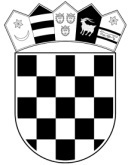 REPUBLIKA HRVATSKAMINISTARSTVO PRAVOSUĐA I UPRAVE      UPRAVA ZA ZATVORSKI SUSTAV                          I PROBACIJU                      Zatvor u Bjelovaru